Hnojiva= látky, jejichž prostřednictvím se dodávají základní živiny do půdy				   - zvyšují výnosy, kvalitu, trvanlivost a odolnost rostlin vůči chorobám, škůdcům a povětrnostním vlivůmRozděleníPodle původu:1) přírodní = statková – chlévský hnůj, kompost, močůvka, slepičince, kejda = …………………………………	       - do půdy se dostávají živiny v takovém poměru, v jakém je rostlina potřebuje a snadno je i přijímá	       - jsou nenahraditelná => do půdy dodávají kromě živin i mikroorganizmy a humus                    - v prodeji v upravené podobě - ve formě lisovaných pelet (hnůj), obalovaných hnojiv (slepičince)2) průmyslová – vyrábí je chemický průmysl, do půdy doplňují pouze živiny			a) dusíkatá – ledek amonný, síran amonný, ledek vápenatý, močovina, dusíkaté vápno		b) fosforečná – obsahují oxid fosforečný: superfosfát, mletý fosfát		c) draselná a hořečnatá – draselná sůl, síran draselný		d) vápenatá – snižují půdní kyselost: vzdušné vápno, mletý vápenec, kal z cukrovarůPodle počtu živin: 1) jednosložková – 1 živina2) vícesložková – a) kombinovaná – tzv. plná hnojiva - NPK = ………………………………………………….		    b) sloučená – soli se dvěma živinami: AMOFOS = ……………………………………………..		    c) smíšená – směsi jednosložkových hnojiv:			CERERIT – N, P, K, Ca, Mg + stopové prvky Mn, B, Mo, Zn, Cu			HERBASIN – na květiny			CUCUMIN – na zeleninu    d) BIOHNOJIVO - obsahuje navíc dodané organické zbytky                                      (rostlinné - kakaové slupky a vlákna,  živočišné - rohovina)Podle skupenství: 1) tuhá – prášková, granulovaná - mohou uvolňovat živiny rychle nebo je doplňovat dlouhodobě               - rozpouštějí se ve vodě podle návodu nebo se rozhazují po záhonech	   CERERIT =  ………………………………………………………………………………………………..2) kapalná – na postřik, zálivku - pro okamžitý účinek v době růstu a květu rostlin	       - např. hnojivo na pokojové květiny, na balkónové květiny, na muškáty, tekutá hořká sůl….Manipulace s hnojivy dráždí pokožku, dýchací cesty a oči = používat ochranné pomůcky        =>……………………………………………………………………………………………………………..dodržovat návod k použitídodržovat osobní hygienu = …………………………………………………………………………………..Skladovánísucho, dobře uzavřené obaly - hnojiva pohlcují vlhkostsledovat dobu použitelnosti     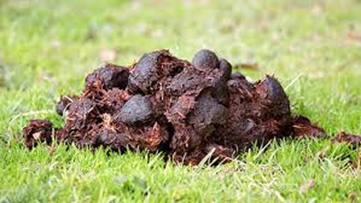 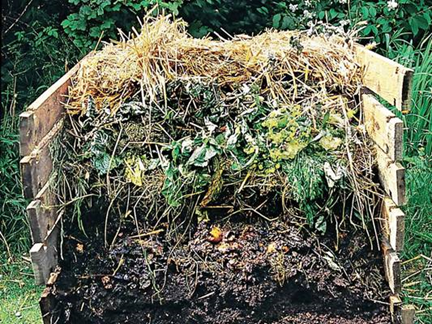 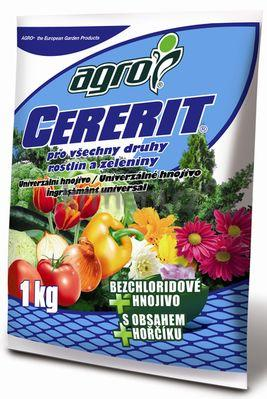 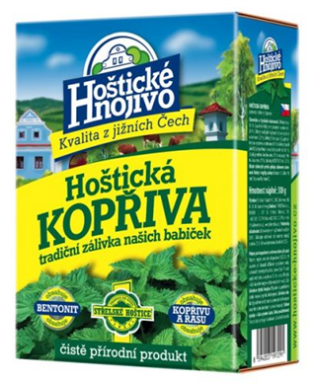 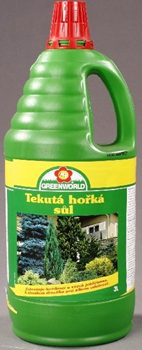 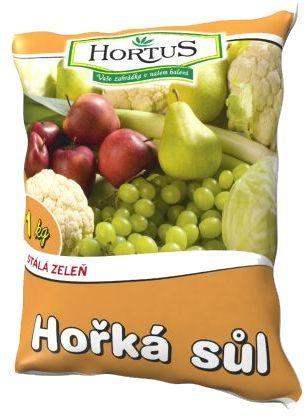 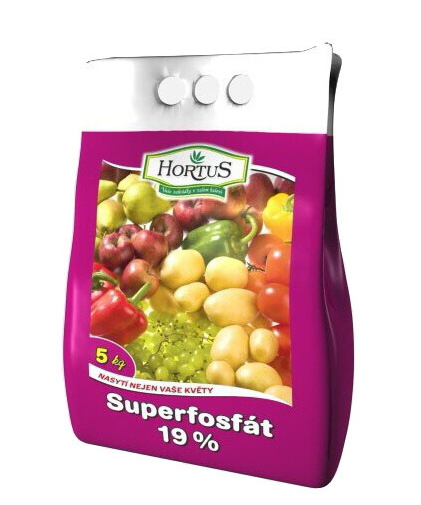 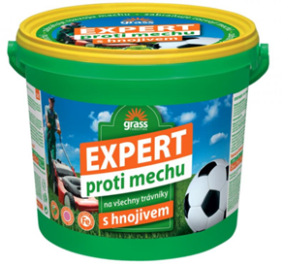 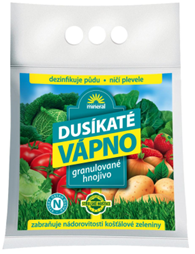 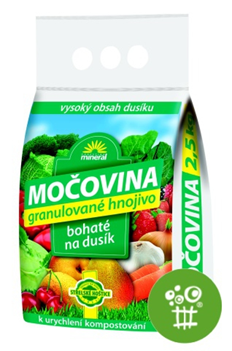 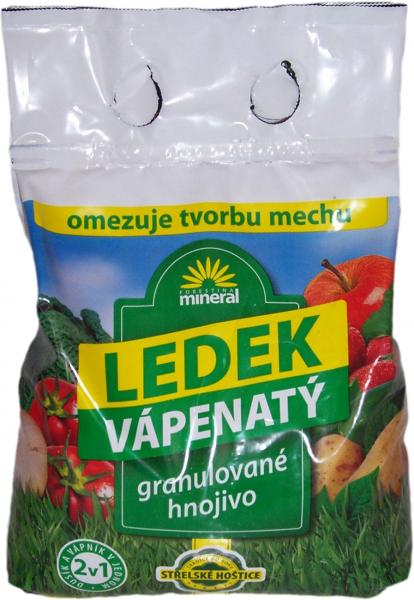 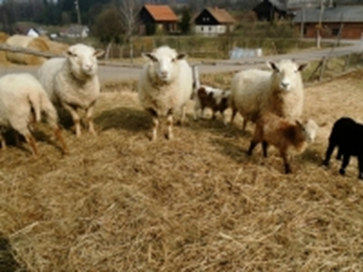 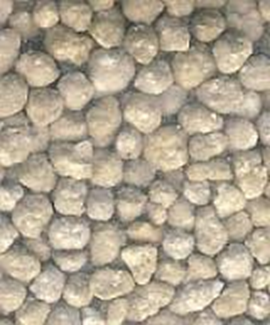 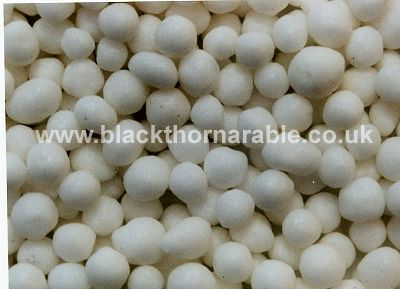 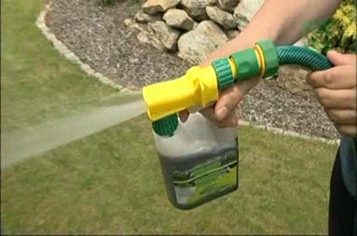 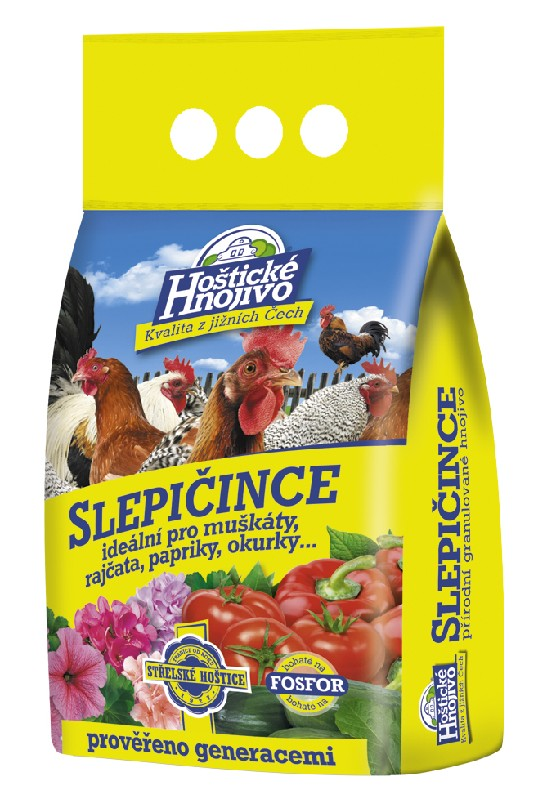 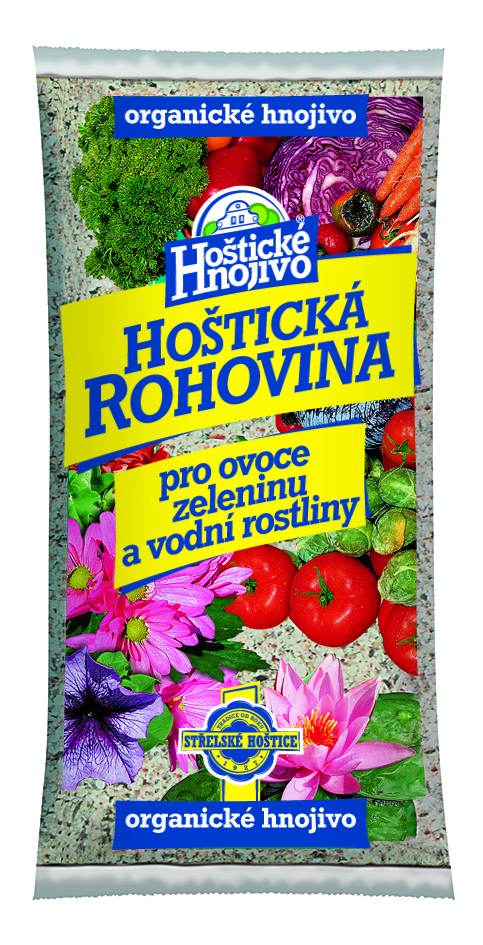 